Заявка на трубчатые электронагреватели для оттайкиДанные о клиенте:Данные по заявке: Заполняя форму укажите информацию, которая вам известна.Выберите типовую форму ТЭН для оттайки, расставьте размеры.Выберите тип герметичной муфты.Пожалуйста, пришлите заполненный бланк нам на эл. адрес: info@elektroteni.ruДля выставления счета просим Вас прикрепить реквизиты вашей компании.Наименование организации:Наименование организации:ФИО:ФИО:Должность:Должность:Электронная почта:Телефон:Вариант 1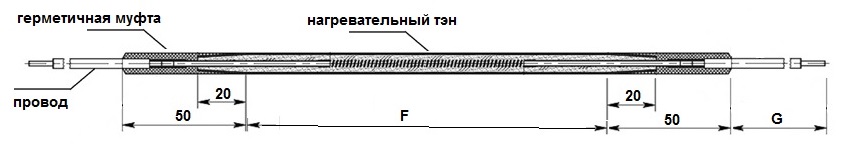 F=F=G=Вариант 2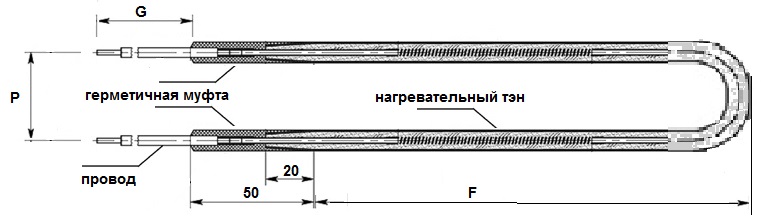 F=F=G=Р=Вариант 3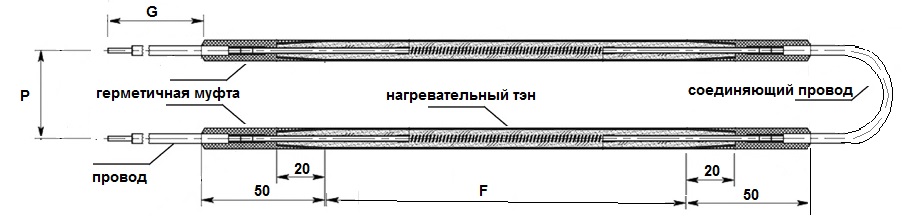 F=F=G=количество соединенных тэн =количество соединенных тэн =P=Вариант 4.              Ваш вариант – необходим эскизА) В толщину тэна, только для тэна диаметром 8,5 мм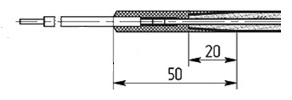 Б) Муфта с утолщением, для диаметров 6,5мм, 7,4 мм, 8,0 мм, 8,5 мм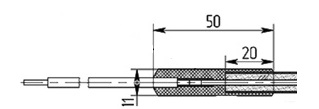 Наименование (марка или обозначение тэна)КоличествоДиаметр ТЭН – 6,5мм; 7,4мм; 8,0мм; 8,5ммМатериал оболочки тэн - ТЭНы для оттайки изготавливаются только из нержавеющей сталиМатериал оболочки тэн - ТЭНы для оттайки изготавливаются только из нержавеющей сталиНапряжение/В12; 24; 36; 42; 48; 60; 127; 220; 380; другой вариант12; 24; 36; 42; 48; 60; 127; 220; 380; другой вариантМощность/ВтДополнительная информация